Пермская краевая общественная организация "Любительская хоккейная лига Прикамья"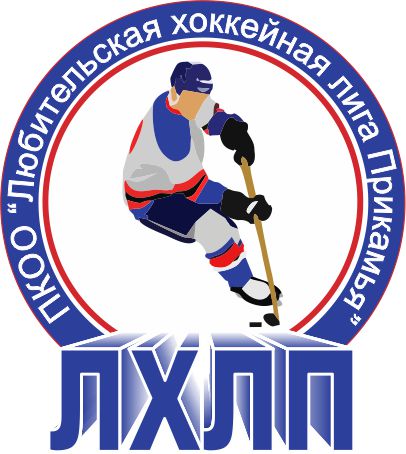  Кубок им В.П. СухареваЗаявка на матчПодпись руководителя команды:			___________ / ______________ /							                                          расшифровка
Дата заполнения: 		___________Полное названиеХоккейный клуб «Титан»НазваниеХК «Титан»ТренерЗагуменов Андрей ЛеонидовичСезон2015/2016АдминистраторНикифоров Юрий Борисович№ п/пФ.И.О.АмплуаВр, Зщ, Нп№
игрока в заявкеОтм.
К, АОтметка игрока на игру (с номером)1Вяльцев Евгений Сергеевичвр302Чемякин Максим Вячеславовичвр13Боровых Михаил Сергеевичнп554Боярчук Денис Валентиновичнп435Боярчук Дмитрий Денисовичнп126Воробьев Алексей Александровичзщ777Воропанов Максим Алексеевичнп918Горшков Вячеслав Анатольевичзщ679Епишин Иван Владимировичзщ7810Забазнов Андрей Сергеевичзщ411Кауров Станислав Витальевичнп8012Киселев Денис Николаевичзщ813Ксенофонтов Виталий Юрьевичнп14А14Кузнецов Владислав Олеговичнп1115Ланкин Роман Александровичнп9916Мухамедьянов Ильдар Юриковичнп2817Никифоров Юрий Борисовичнп95К18Орехов Виталий Владимировичзщ3519Стариков Алексей Викторовичзщ1320Ташкинов Лев Александровичнп71А21Шумилов Олег Юрьевич зщ1822Щекачев Сергей Александровичнп15232425